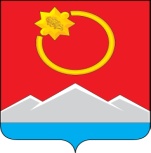 УПРАВЛЕНИЕ ФИНАНСОВ АДМИНИСТРАЦИИ ТЕНЬКИНСКОГО ГОРОДСКОГО ОКРУГАМАГАДАНСКОЙ ОБЛАСТИПРИКАЗОб утверждении Плана проведения контрольных мероприятий 
по внутреннему муниципальному финансовому контролю 
в 2023 году.         В соответствии с п.3 ст.269.2 Бюджетного кодекса Российской Федерации, Федеральным стандартом внутреннего государственного (муниципального) контроля «Планирование проверок, ревизий 
и обследований», утвержденного постановлением Правительства Российской Федерации от 27.02. 2020 г. № 208, Положением об управлении финансов администрации муниципального образования "Тенькинский городской округ» Магаданской области, утвержденным Решением Собрания  представителей муниципального образования «Тенькинский городской округ» Магаданской области 09 июня 2022 г. №32, распоряжением  администрации Тенькинского городского округа Магаданской области от 16.05.2022г.№116-ра «О передаче полномочий по осуществлению муниципального контроля на территории Тенькинского городского округа Магаданской области»  приказываю:1. Утвердить прилагаемый План проведения контрольных мероприятий по внутреннему муниципальному финансовому контролю на 2023 год.2. Консультанту сектора внутреннего муниципального контроля  В.П.Кафтан  обеспечить размещение Плана проведения контрольных мероприятий  на 2023 год на официальном сайте администрации  муниципального образования «Тенькинский городской округ» Магаданской области в информационно-телекоммуникационной сети «Интернет».      3. Контроль за исполнением настоящего приказа оставляю за собой.Руководитель управления финансов                                     Ж.И.Карпачева30  декабря 2022 года № 43